ROZDĚLENÍ HRACÍCH PRVKŮ NA DĚTSKÉM HŘIŠTIMALÁ  SESTAVA SE SKLUZAVKAMI + ROZTÁČECÍ KOLOTOČ + PRUŽINOVÁ HOUPAČKA        určeno pro věkovou kategorii do 6let         nosnost každé skluzavky  30kg, nosnost kolotoče 150kg, nosnost houpačky celkem 60kgVAHADLOVÁ HOUPAČKA + LANOVÁ PYRAMIDA            určeno pro věkovou kategorii do 12let        nosnost vahadlové houpačky celkem 200kg, lanová pyramida celkem 300kgHOUPAČKA HNÍZDO + HOUPAČKA LAVIČKA + HOUPAČKA DĚTSKÝ KOŠÍK         určeno pro věkovou kategorii dle uvážení 0-14let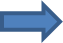          nosnost hnízda 100kg, nosnost lavičky 80kg, nosnost dětského košíku 20kgVELKÁ SESTAVA SE SKLUZAVKAMI   určeno pro věkovou kategorii 6 - 14let         nosnost každé skluzavky a přechodových můstků 80kg!! POUŽITÍ PRVKŮ VŽDY S DOPROVODEM  A  DOHLEDEM DOSPĚLÉ OSOBY !!